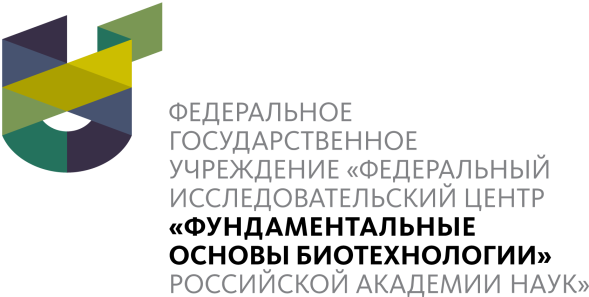 ┌	┐ИНСТИТУТ БИОХИМИИ ИМ. А.Н. БАХА119071 РФ, Москва, Ленинский пр-т, д. 33, стр. 2Тел. +7 (495) 954-52-83, факс (495) 954-27-32www.fbras.ru, info@fbras.ru